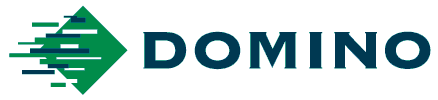 Communiqué de presse12TH Septembre 2018Domino présentera ses solutions d'impression numérique au salon ALL4PACK 2018Domino Digital Printing Solutions présentera deux de ses solutions d’impression jet d’encre sur le stand G 152, hall 6, lors du salon ALL4PACK 2018, qui se tiendra du 26 au 29 novembre à Paris-Nord Villepinte.La presse numérique pour étiquettes sept couleurs N610i, leader du marché, sera exposée, ainsi qu’une imprimante jet d’encre K600i qui sera utilisée pour une démonstration de pose d'étiquettes et d’impression de sécurité.Christophe Dousset, Directeur des Ventes Presse Numérique Couleur chez Domino Digital Printing Solutions, déclare: « Au cours de cette année où Domino célèbre fièrement son 40e anniversaire de développement et mise en œuvre de technologies jet d’encre numérique, ALL4PACK constitue la plate-forme idéale pour présenter à un public européen nos solutions d’impression jet d'encre fiables et dignes de confiance.Avec plus de 500 installations de notre technologie Piezo Drop On Demand dans le monde, nous continuons à démontrer à nos clients la manière dont le jet d'encre peut innover et ajouter de la valeur à leurs activités.Nous sommes ravis d’assister à cet événement et sommes impatients de discuter des dernières tendances en matière d’emballage et d’étiquetage avec les visiteurs de notre stand.La Domino N610i a été la première presse jet d'encre capable d'imprimer sur manchons rétractables avec sa gamme UV90 d'encres six couleurs à séchage UV.Des modèles de manchons rétractables seront disponibles sur le stand, ainsi que des exemples d’effets texturés tridimensionnels pouvant être créés avec la N610i à l’aide de l’encre blanche à forte opacité de Domino, sans avoir à investir dans de coûteux substrats texturés.Conçue pour l'impression en continu ou feuille à feuille, elle peut être configurée en fonction de la largeur d'impression requise et utilisée pour imprimer des données variables monochromes sur étiquettes, étiquettes volantes, tickets, formulaires, produits de sécurité et supports de publipostage.Disponible avec des encres à séchage UV et LED d'un rendu exceptionnel, ainsi qu'avec des encres pigmentées aqueuses peu onéreuses, elle peut également être utilisée pour la dorure à froid numérique et avec la nouvelle encre fluorescente UV80CL pour incorporer des éléments de sécurité sur des étiquettes et des emballages à des fins de traçabilité et lutter contre la contrefaçon et le commerce parallèle.Christophe Dousset conclut: « Huit des dix plus importants imprimeurs d’étiquettes en France utilisent déjà la technologie jet d’encre de Domino. Nous invitons chaleureusement les visiteurs à se rendre sur le stand Domino lors d'ALL4PACK pour en découvrir les raisons. Notre équipe Digital Printing Solutions sera à votre disposition pour répondre à toutes vos questions. Avec des démonstrations de produits en direct, ainsi qu’une gamme d’échantillons disponibles, les visiteurs pourront se rendre compte des capacités réelles des imprimantes jet d’encre fiables et dignes de confiance de Domino. Domino présentera également ses dernières innovations en matière de codage et de marquage sur le stand G 152 dans le hall 6.FINÀ propos de Domino Digital Printing Solutions est une division de Domino Printing Sciences. Fondée en 1978, la société a acquis une réputation mondiale en matière de développement et de fabrication de technologies d'impression jet d'encre numérique ainsi qu'en matière de services client et après-vente internationaux.  Destinés au secteur de l'imprimerie commerciale, ses services incluent des solutions d'impression jet d'encre numérique et des systèmes de contrôle conçus pour une gamme complète d'applications d'étiquetage et d'impression de données variables.Toutes les imprimantes Domino sont conçues pour répondre aux exigences de grande vitesse et de haute qualité des environnements d'imprimerie commerciale et offrent de nouvelles fonctionnalités dans de nombreux secteurs dont l'étiquetage, la publication, l'impression de sécurité, le transactionnel, l'emballage, les cartes plastiques, la billetterie, les cartes de jeux, sans oublier le publipostage et le courrier postal.Domino emploie 2 700 personnes et vend dans plus de 120 pays à travers un réseau mondial de 25 filiales et de plus de 200 distributeurs. Les usines de production de Domino sont situées en Allemagne, en Chine, aux États-Unis, en Inde, en Suède, en Suisse et au Royaume-Uni.La croissance soutenue de Domino repose sur un engagement sans pareil en matière de développement de produits. La société Domino est fière d’avoir reçu six prix Queen's Awards, dont le dernier en avril 2017 récompensant l'innovation.Depuis le 11 juin 2015, Domino est une division autonome faisant partie de Brother Industries.[1}Pour plus d'informations sur Domino, veuillez consulter www.domino-printing.comPublié par AD Communications au nom de Domino Pour de plus amples renseignements, veuillez contacter:Helen Tolino		   Directrice générale	AD CommunicationsT: +44 (0) 1372 464470        htolino@adcomms.co.uk      Tom Platt	           	        Responsable des comptes     AD Communications	        T: +44 (0) 1372 464470        tplatt@adcomms.co.ukAndrea McGintyResponsable du marketing – Digital Printing SolutionsDomino Printing SciencesT: +44 (0) 1954 782551andrea.McGinty@domino-uk.com	